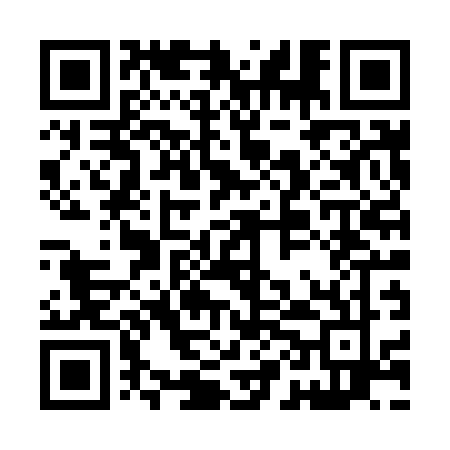 Prayer times for Belov, Czech RepublicWed 1 May 2024 - Fri 31 May 2024High Latitude Method: Angle Based RulePrayer Calculation Method: Muslim World LeagueAsar Calculation Method: HanafiPrayer times provided by https://www.salahtimes.comDateDayFajrSunriseDhuhrAsrMaghribIsha1Wed3:135:2812:475:528:0710:132Thu3:105:2612:475:538:0910:163Fri3:075:2512:475:548:1010:184Sat3:045:2312:475:558:1110:215Sun3:015:2112:475:558:1310:236Mon2:585:2012:475:568:1410:267Tue2:555:1812:475:578:1610:298Wed2:525:1712:475:588:1710:319Thu2:495:1512:475:598:1910:3410Fri2:465:1412:466:008:2010:3711Sat2:435:1212:466:018:2110:4012Sun2:405:1112:466:018:2310:4213Mon2:375:0912:466:028:2410:4514Tue2:345:0812:466:038:2610:4815Wed2:315:0712:466:048:2710:5116Thu2:305:0512:466:058:2810:5317Fri2:305:0412:466:058:3010:5518Sat2:295:0312:476:068:3110:5619Sun2:295:0112:476:078:3210:5720Mon2:285:0012:476:088:3410:5721Tue2:284:5912:476:088:3510:5822Wed2:274:5812:476:098:3610:5823Thu2:274:5712:476:108:3710:5924Fri2:274:5612:476:118:3810:5925Sat2:264:5512:476:118:4011:0026Sun2:264:5412:476:128:4111:0127Mon2:264:5312:476:138:4211:0128Tue2:264:5212:476:138:4311:0229Wed2:254:5112:486:148:4411:0230Thu2:254:5112:486:158:4511:0331Fri2:254:5012:486:158:4611:03